Положение о проведении Чемпионата и Первенства города Иванова 
по ловле рыбы поплавочной удочкой



г. Иваново,
2021 год1. Цели и задачи соревнований1.1. Чемпионат и Первенство города Иванова по ловле поплавочной удочкой призваны способствовать:Популяризации и развитию рыболовного спорта в г. Иваново и Ивановской области;Повышению мастерства спортсменов;Пропаганде активного отдыха и здорового образа жизни;Пропаганде современных принципов спортивного рыболовства.1.2. Соревнования имеют статус:Чемпионат муниципального образования;Первенство муниципального образования.2. Организация и структура соревнований2.1. Общее руководство организацией и подготовкой соревнований осуществляется Региональной общественной организацией «Спортивная федерация рыболовного спорта Ивановской области», Комитетом молодежной политики, физической культуры и спорта города Иванова, Администрацией МБУК «Парк культуры и отдыха им. В.Я.Степанова». Непосредственное проведение возлагается на главную судейскую коллегию. В обязательный состав судейской коллегии входят: Главный судья и секретарь соревнований. При необходимости дополнительно назначается несколько линейных судей.2.2. Соревнования проводятся в соответствии с правилами рыболовного спорта, утвержденными приказом Министерства спорта Российской Федерации от 28.07.2020 № 572, Правилами рыболовства Волжско-Каспийского бассейна по Ивановской области, настоящим Положением. 2.3. Соревнования проходят в один тур продолжительностью 3 часа.
По усмотрению судейской коллегии возможны изменения времени продолжительности тура.2.5. Чемпионат и Первенство проводятся в личном зачете. 3. Участники соревнований3.1. К участию в Чемпионате города Иванова допускаются все желающие до 1 разряда включительно, кто обязуется соблюдать правила спортивного рыболовства и признает данное Положение, ограничение по количеству участников не более 20 человек.К участию в Первенстве города Иванова допускаются все желающие в возрасте от 12 до 18 лет до 1 разряда включительно, кто обязуется соблюдать правила спортивного рыболовства и признает данное Положение, ограничение по количеству участников не более 10 человек. Дети до 18 лет принимают участие в сопровождении законных представителей (родители, опекуны).3.2. Для участия в соревнованиях необходимо подать заявку (приложение 2 и приложение 3) в оргкомитет или зарегистрироваться в соответствующей теме в группе «Вконтакте» https://vk.com/frsio до 13.05.2021 г. включительно. Участники, не предоставившие заявки до указанного времени, при отсутствии свободных мест лова (секторов) к участию в соревнованиях не допускаются.3.3. Контрольная регистрация участников осуществляется непосредственно перед стартом.3.4. Участникам необходимо иметь при себе документ, удостоверяющий личность (свидетельство о рождении или паспорт), страховой полис обязательного медицинского страхования, договора (оригинала) о страховании жизни и здоровья от несчастных случаев, который предоставляется в комиссию по допуску участников соревнований.3.5. Запрещается на соревнованиях распитие спиртных напитков и нахождение участников соревнований в нетрезвом виде.4. Финансовые расходы.4.1. Чемпионат и Первенство проводится на условиях долевого финансирования.Целевой регистрационный взнос за участие составляет 200 рублей с человека. Пенсионеры, инвалиды и дети до 18 лет от взносов освобождаются.Деньги, полученные от участников, расходуются на приобретение канцтоваров, тары для взвешивания, ГСМ для проезда, проживания, питания, обеспечения сотовой связью и транспортом оргкомитета и главной судейской коллегии и другие организационные расходы. 4.2. Расходы на приобретение наградной атрибутики (кубки, медали, грамоты), несет Комитет молодежной политики, физической культуры и спорта города Иванова. 4.3. Командировочные и иные расходы, связанные с участием команд в соревнованиях несут организации командирующие участников или сами спортсмены.5. Место и время проведения соревнований5.1. Соревнования проводятся 15 мая 2021 года на акватории р. Уводь, г. Иваново «ПкиО им. В.Я.Степанова» зона проведения соревнований будет ограничена специальными обозначениями. 5.2. Место сбора находится на берегу р. Уводь, согласно схеме (Приложение 3).5.3. Организаторы соревнований оставляют за собой право вносить изменения в пункт 5.1 и 5.2 в связи с неблагоприятными погодными условиями.5.4. Регламент проведения соревнований:6:00 – 7:00 сбор и регистрация участников7:00 – 7:30 жеребьевка участников.7:35 построение, приветствие участников8:00 сигнал «Вход в сектор» 8:55 сигнал «5 минут до начала проверки прикормки» 9:00 сигнал «Начало проверки прикормки и насадки» 9:20 сигнал «Начало прикармливания» 9:30 сигнал «Старт» – начало ловли 12:25 сигнал «До финиша осталось 5 минут» 12:30 сигнал «Финиш» 5.5. Из-за неблагоприятных погодных условий, либо из-за других непредвиденных обстоятельств, угрожающих безопасности участников, соревнования могут быть приостановлены или отменены, туры могут быть сокращены по времени решением главного судьи.5.6. Тренировки на акватории соревнований для участников и команд разрешаются до 15 мая 2021 г. включительно6. Особенности акватории соревнований6.1. Акватория водоема в зоне проведения соревнований представляет собой: дно в прибрежной зоне каменистое, на удалении от 5 метров и далее – песчано-илистое, глубина от 1 до 3 метров, течение слабое или отсутствует.6.2. Водные биологические ресурсы: преобладание плотвы, окуня, верхоплавки, уклейки.7. Ограничения по снастям, приманкам и приемам ловли7.1. Ловля рыбы проводится одной удочкой, состоящей из удилища, оснащённого леской, поплавком, грузилом и одним одинарным крючком. Длина лески, вес и форма грузил и поплавков произвольные. Грузила должны размещаться на леске выше крючка. Разрешается оснащать удилища пропускными кольцами и катушками. Количество запасных удилищ и снастей не ограничивается. Ловля на донку запрещается. Оснастка (леска, оснащенная поплавком, грузилом и крючком) должна иметь положительную плавучесть. Допускается касание дна части грузил, но не более 10% от общей их массы.7.2. Длина удилищ ограничивается в следующих пределах:- до 11,5 метров для категорий “Девушки, юноши” и “Женщины”; - до 13.0 метров для категории “Мужчины”.7.3. Спортсменам разрешается пользоваться платформами, максимальные размеры которых 1 х 1 метр. Платформы должны располагаться в одну линию вне воды. Рядом с основной платформой могут быть установлены дополнительные платформы, предназначенные для вспомогательного оборудования и материалов.7.4. Насадку и прикормку спортсмену разрешается применять только естественного происхождения. В составе прикормки разрешается мука на рыбной основе. Насадка не должна быть по своему составу смесью нескольких компонентов. Хлеб, паста, смесь веществ или насадок, таких как пелетс, бойлы, шарики прикормки или каши, и т.п. – запрещены. Насадка и прикормка могут быть окрашены и пропитаны пахучими веществами. Насадка должна быть насажена на крючок методом её прокалывания. Допускается насаживать на крючок одновременно несколько видов насадок. Кукуруза и другие зерновые (крупы) могут быть использованы в качестве насадки и в составе прикормки. Запрещаются насадки и прикормки, содержащие в переработанном или в не переработанном виде рыбу (за исключением рыбной муки), муравьёв, муравьиные яйца и икру рыб. Запрещено использование искусственных насадок из любого материала, имитирующих рыбу, земляного червя, насекомых и их личинки. Запрещается применение наркотических и одурманивающих рыбу веществ. Наживка должна насаживаться на крючок, а не прикрепляться к нему каким-либо способом. По окончании тренировки и каждого тура соревнований выбрасывать в водоем остатки прикормки запрещается.7.5.  Прикормка/привада/приманка – это сухая или увлажненная смесь естественных природных (зерно, крупа, семена, плоды и т.п.) и искусственных (смеси из пакетиков) компонентов, наполнителя-утяжелителя (песок, гравий, глина и т.п.), ароматизирующих добавок, далее «Смесь», и животный корм (мотыль, опарыш, червь, пиявка и т.п.), далее «Корм». Запрещается применять компоненты, содержащие вредные для экологии водной среды вещества.  В составе «Смеси» разрешается мука на рыбной основе. Количество прикормки для одного спортсмена на один тур соревнований ограничивается:–	для категории «юноши» — 17 литров.–	для категорий «мужчины» и «женщины» — 20 литровКоличество живой насадки и прикормки на один тур для одного спортсмена устанавливается в предельном объеме 2,5 литров, из которых не более 1 литра мотыля (мелкого и крупного общим количеством), в том числе крупного мотыля — не более 1/4 (0,25) литра, и не более 1/2 (0,5) литра земляных или навозных червей.  Насадочный мотыль предъявляется отдельно в количестве не более 1/8 (0,125) литра. Насадочный мотыль может предъявляться в таре с водой, но по требованию судьи при контроле насадки (если у судьи есть сомнения в количестве разрешенной насадки) должен быть помещен в тару объемом не более 1/8 (0,125) литра для контроля.8. Порядок проведения соревнований8.1. По первому сигналу («Вход в сектор») спортсмены занимают свои секторы и начинают подготовку к ловле. Оказывать им практическую помощь в подготовке места соревнования, снастей и оборудования запрещается. Второй сигнал оповещает спортсменов о том, что до проверки прикормки и насадки осталось 5 минут. Третий сигнал оповещает спортсменов о том, что началась проверка прикормки и насадки. По четвертому сигналу спортсмены могут начать прикармливать рыбу без ее ловли (стартовое прикармливание). По пятому сигналу («Старт») разрешена ловля и прикармливание.  Шестой сигнал возвещает о том, что до финиша осталось 5 минут. По седьмому сигналу («Финиш») спортсменам надлежит немедленно прекратить ловлю и извлечь снасти из воды. 8.2. К зачету принимается вся рыба, с ограничениями по размеру и видам в соответствии с Правилами рыболовства Волжско-каспийского рыбохозяйственного бассейна :Наименование водных биоресурсов Допустимый размер, см 
9. Обеспечение безопасности.9.1.	Обеспечение безопасности участников и зрителей на спортивных соревнованиях осуществляется согласно требованиям Правил обеспечения безопасности при проведении официальных спортивных соревнований, утвержденных постановлением Правительства Российской Федерации от 18.04.2014 г.  № 353.9.2.	Участие в спортивных соревнованиях осуществляется только при наличии полиса страхования жизни и здоровья от несчастных случаев, который представляется в комиссию по допуску участников на каждого участника спортивных соревнований.9.3.	Оказание скорой медицинской помощи осуществляется в соответствии с приказом Минздрава России от 23.10.2020 № 1144н 
«Об утверждении порядка организации оказания медицинской помощи лицам, занимающимся физической культурой и спортом (в том числе при подготовке и проведении физкультурных мероприятий и спортивных мероприятий), включая порядок медицинского осмотра лиц, желающих пройти спортивную подготовку, заниматься физической культурой и спортом в организациях и (или) выполнить нормативы испытаний (тестов) Всероссийского физкультурно-спортивного комплекса «Готов к труду и обороне» (ГТО)» и форм медицинских заключений о допуске к участию физкультурных и спортивных мероприятиях».9.4.	Антидопинговое обеспечение в Российской Федерации осуществляется в соответствии с Общероссийскими антидопинговыми правилами, утвержденными приказом Министерства спорта Российской Федерации от 09.08.2016 г. № 947.В соответствии с пунктом 10.11.1 общероссийских антидопинговых правил, ни один спортсмен или иное лицо, в отношении которого была применена дисквалификация, не имеет права во время срока дисквалификации участвовать ни в каком качестве в спортивных соревнованиях.10. Определение результатов соревнований10.1. К зачету принимается улов в чистом виде в единообразной таре (предоставляется организаторами).10.2. Предъявленная к зачету рыба взвешивается россыпью однотипной таре (предоставляется организаторами).. Улов взвешивается с точностью до 5 грамм.10.3. Победителем в этапе признается рыболов, имеющий наибольший вес улова.10.4. При наличии равенства весов предпочтение отдается спортсмену, выловившему наибольшее количество рыб.11. Награждение победителей соревнований11.1 Участники, занявшие первые три места в личном зачете, награждаются кубками, ценными призами и грамотами. На усмотрение судейской коллегии, организаторов и спонсоров могут вручаться дополнительные призы и грамоты для поощрения участников.12. Судейство соревнований12.1. Судейская коллегия назначается Региональной общественной организацией «Спортивная федерация рыболовного спорта Ивановской области». В обязательный состав судейской коллегии входят: Главный судья и секретарь соревнований. При необходимости дополнительно назначается несколько линейных судей.12.2. Решения судейской коллегии принимаются большинством голосов. При равенстве голосов голос Главного судьи является решающим.12.3. Главный судья руководит соревнованиями и возглавляет работу судейской коллегии, распределяет обязанности среди судей, контролирует правильность хода соревнований, разрешает возникающие вопросы, рассматривает в установленном порядке допущенные участниками нарушения Правил соревнований и поступающие протесты и вместе с судейской коллегией принимает по ним решения. Главный судья имеет право временно прервать или отменить соревнования из-за неблагоприятных погодных условий, мешающих нормальному ходу соревнований. 12.4. Линейные судьи (или Главный судья в их отсутствие):– контролируют соблюдение Правил соревнований по спортивному рыболовству и Положения о соревнованиях, о нарушениях предупреждают спортсмена;– не допускают присутствие посторонних лиц в зоне соревнований (если иное не определено организаторами соревнований);– после окончания каждого этапа сообщают Главному судье о всех нарушениях Правил соревнований, допущенных спортсменами и сделанных им предупреждениях;– принимают улов у спортсменов и предъявляют его на взвешивание;
– принимают участие во взвешивании и определении результатов соревнований.12.5. Секретарь соревнований осуществляет регистрацию судей и участников и несет ответственность за оформление всей судейской документации по соревнованиям.13. Информационная и спонсорская поддержка соревнований.13.1. В качестве спонсоров соревнований могут выступать любые организации и лица по предварительному соглашению с организаторами соревнований.13.2. Информационная поддержка соревнований осуществляется официальной группой Региональной общественной организации «Спортивная федерация рыболовного спорта Ивановской области» в «Вконтакте» https://vk.com/frsio.14. Координаты организаторов:Вопросы, связанные с непосредственным проведением соревнованиями, следует задавать по телефону +7 9158349596 (Смирнов Юрий Евгеньевич) или официальной группе в «Вконтакте» https://vk.com/frsio
Своим участием в соревнованиях спортсмены подтверждают ознакомление и принятие условий настоящего Положения.Приложение 1З А Я В К А на участие в Чемпионате города Иванова по ловле рыбы поплавочной удочкой.Город Иваново, МБУК «ПКиО им В.Я. Степанова»15 мая 2021 г.С правилами проведения соревнований согласен, обязуюсь соблюдать                                                          ______________________Приложение 2З А Я В К А на участие в Первенстве города Иванова по ловле рыбы поплавочной удочкой. Ивановская Город Иваново, МБУК «ПКиО им В.Я. Степанова»15 мая 2021 г.С правилами проведения соревнований согласен, обязуюсь соблюдать                                                          ______________________Приложение 3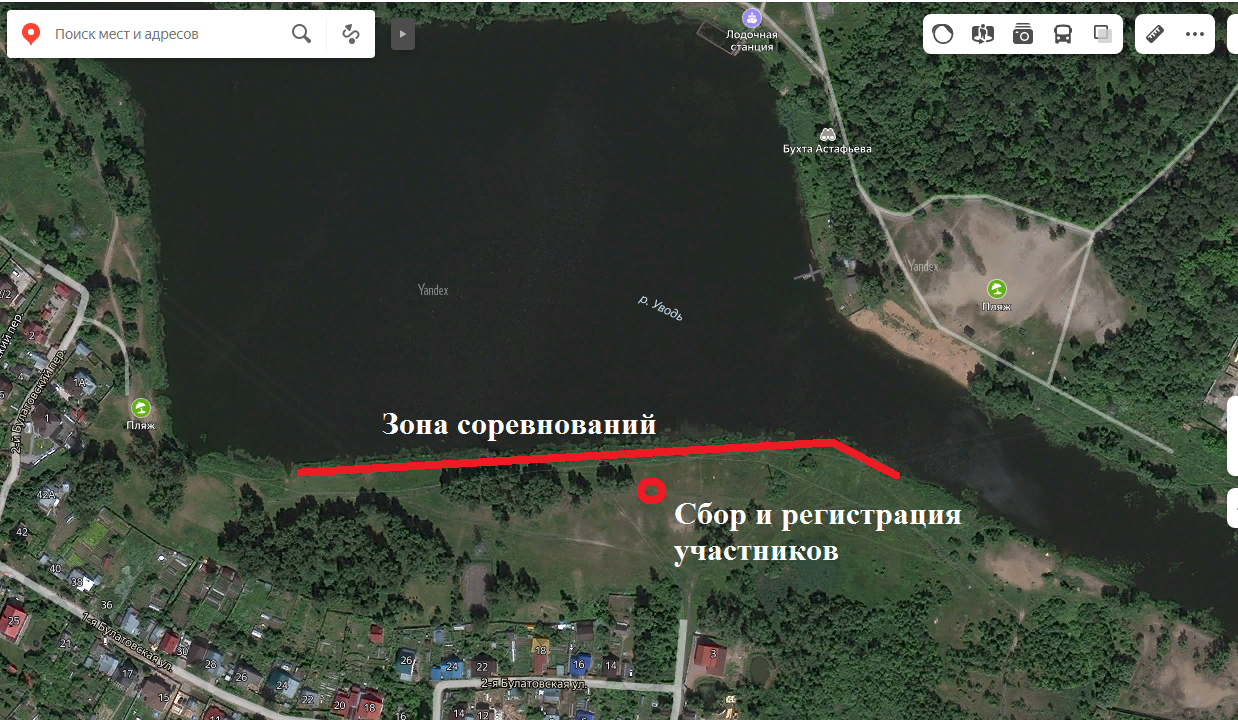 «Согласовано»Председатель комитета молодежной политики, физической культуры и спорта Администрации г. Иваново_______________И.А. Баранов
«__»_________________2021г«Утверждаю»Президент Региональной общественной организации «Федерация Спортивная федерация рыболовного спорта Ивановской области»___________________В.Е. Кильневой
«__»_________________2021гЖерех 
Судак 
Щука 
Сом пресноводный 
Сазан 
НалимЛещ40403290404025..№Ф.И.О.дата
рождения№ страховкиРезультат жеребьевки:Результат жеребьевки:Результат жеребьевки:Результат жеребьевки:№№Ф.И.ОНомер сектора№Ф.И.О.дата
рождения№ страховкиРезультат жеребьевки:Результат жеребьевки:Результат жеребьевки:Результат жеребьевки:№№Ф.И.ОНомер сектора